Publicado en Gipuzkoa el 17/05/2023 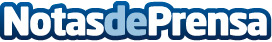 Enfermeros de Gipuzkoa conciencian a la ciudadanía sobre la importancia de cuidar la tensión arterialEneko Goia, alcalde de San Sebastián; Jon Insausti, concejal de Cultura; Marisol Garmendia, concejala de Desarrollo Económico y Tecnología; Cristina Lagé, concejala de Turismo del Ayuntamiento de San Sebastián, y la presidenta del COEGI, Pilar Lekuona, se han acercado esta mañana al punto informativoDatos de contacto:COLEGIO ENFERMERIA GIPUZKOA Comunicación943223750Nota de prensa publicada en: https://www.notasdeprensa.es/enfermeros-de-gipuzkoa-conciencian-a-la_1 Categorias: Nacional Medicina País Vasco Bienestar Servicios médicos http://www.notasdeprensa.es